- Федеральный закон от 24.06.1999 № 120-ФЗ (ред. от 03.07.2016) «Об основах системы профилактики безнадзорности и правонарушений несовершеннолетних » (с изм. и доп. вступ. в силу с 01.01.2017 г.);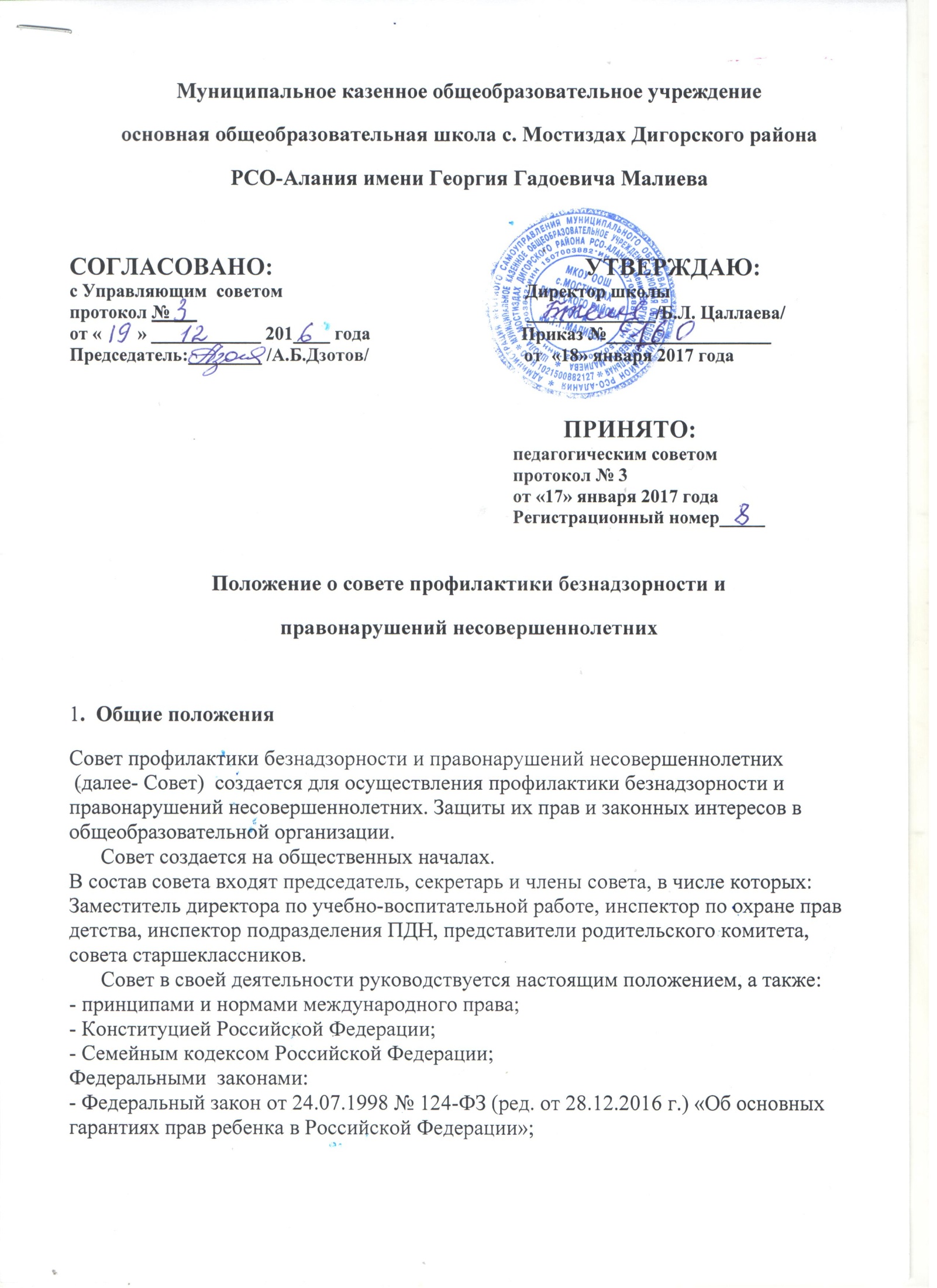 - Уставом образовательной организации.2. Основные задачи совета.  2.1.   Создание системы деятельности  образовательной организации по предупреждению безнадзорности, правонарушений и антиобщественных действий несовершеннолетних, выявление и устранение причин и условий,  способствующих этому.2.2. Обеспечение защиты прав и законных интересов несовершеннолетних.2.3. Разработка системы мер по социально- педагогической реабилитации несовершеннолетних, находящихся в социально опасном положении.3. Основные функции совета3.1. Диагностическая:- выявление и анализ причин и условий, способствующих безнадзорности и совершению несовершеннолетними антиобщественных действий; определение системы работы с обучающимися, не выполняющими правила Устава общеобразовательной организации;- выработка подходов к организации, осуществлению и оценке инновационной деятельности по профилактике правонарушений подростков (курения, злостного непосещения школы, употребления спиртных напитков, медикаментозных препаратов, токсических веществ).3.2. Организационно-воспитательная:- организация мероприятий, направленных на выполнение требований Закона РФ  от 24.06.1999 № 120-ФЗ (ред. от 03.07.2016) «Об основах системы профилактики безнадзорности и правонарушений несовершеннолетних » (с изм. и доп. вступ. в силу с 01.01.2017 г.);-координация деятельности педагогического коллектива,  работников общеобразовательной организации по работе с несовершеннолетними и семьями, оказавшимися в социально опасном положении, неуспевающими обучающимися;- подготовка и проведение совещаний, семинаров, конференций, родительских собраний по проблемам профилактики правонарушений;- проведение профилактической работы с родителями, систематически не выполняющими своих обязанностей по содержанию, воспитанию, обучению несовершеннолетних.4. Совет в пределах своих компетенций имеет право:4.1. Запрашивать у классных руководителей сведения, необходимые для работы совета, а также приглашать их для получения информации по рассматриваемым вопросам.4.2. Проверять условия содержания и воспитания детей в семье.4.3. Осуществлять контроль воспитательной работы в классах.4.4. Рассматривать информацию, докладные записки преподавателей по вопросам поведения, успеваемости и посещаемости обучающихся, фактах жестокого обращения с детьми со стороны взрослых.4.5. Вносить предложения по вопросам улучшения воспитательной работы в общеобразовательной организации.4.6. Ставить и снимать с внутришкольного контроля «трудных подростков» и «неблагополучные семьи».4.7. Осуществлять в течение года  (с момента отчисления или перевода) контроль над несовершеннолетними , не получившими основного общего образования, отчисленными и переведенными из образовательной организации.4.8. Вносить предложения в комиссию по делам несовершеннолетних и защите их прав по возбуждению дел по лишению родительских прав.4.9. Создавать рабочие группы из числа членов совета для решения оперативных вопросов, находящихся в его компетенции.5. Порядок работы совета.5.1. Заседания совета проводятся по мере необходимости , но не реже одного раза в четверть.5.2. Заседание совета является правомочным, если на нем присутствуют более половины ее членов. Решения принимаются простым большинством голосов членов совета, участвующих в заседании.5.3. Председатель совета:- осуществляет общее руководство работой совета;- формирует повестку дня заседаний совета;- утверждает план работы совета;- ведет заседание совета;- осуществляет иные функции руководства советом.5.4. Совет вправе удалить несовершеннолетнего  с заседания совета на время исследования обстоятельств, обсуждение которых может отрицательно повлиять на него.5.5. Решение совета оформляется протоколом, который подписывается председательствующим и секретарем совета.5.6. Совет принимает решения по вопросам, отнесенным к его компетенции.6. Меры воздействия и порядок их применения.6.1. Совет рассматривает собранные по делу материалы, выслушивает объяснения несовершеннолетнего, его родителей (законных представителей) и после всестороннего рассмотрения обстоятельств дела предпринимает  меры воздействия в отношении несовершеннолетнего:- предупредить, установив испытательный срок и возложить контроль на конкретное должностное лицо;- направить представление в комиссию по делам несовершеннолетних и защите их прав  при  Администрации местного самоуправления муниципального образования Дигорский район для принятия мер общественного воздействия в отношении родителей или лиц , их замещающих: вынести предупреждение;- направить материал в подразделение по делам несовершеннолетних отдела внутренних дел для оформления протокола об административном   правонарушении.6.2. Решение совета действует  в течение одного года.6.3. Мера воздействия считается  снятой, если несовершеннолетний  в течение этого срока не совершил нового правонарушения. 